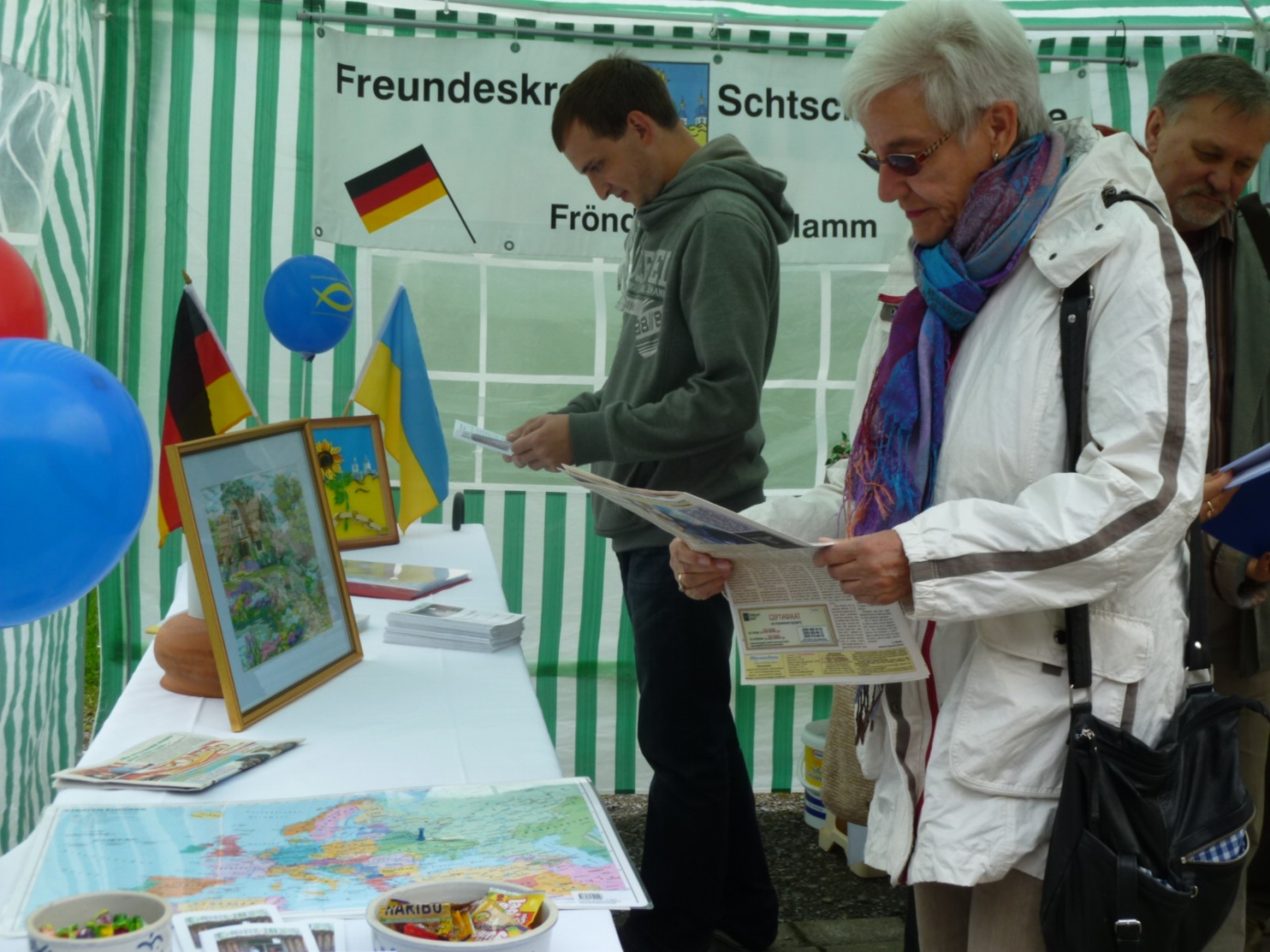   Stadtkirchentag 2014 – Informations- und Spielestand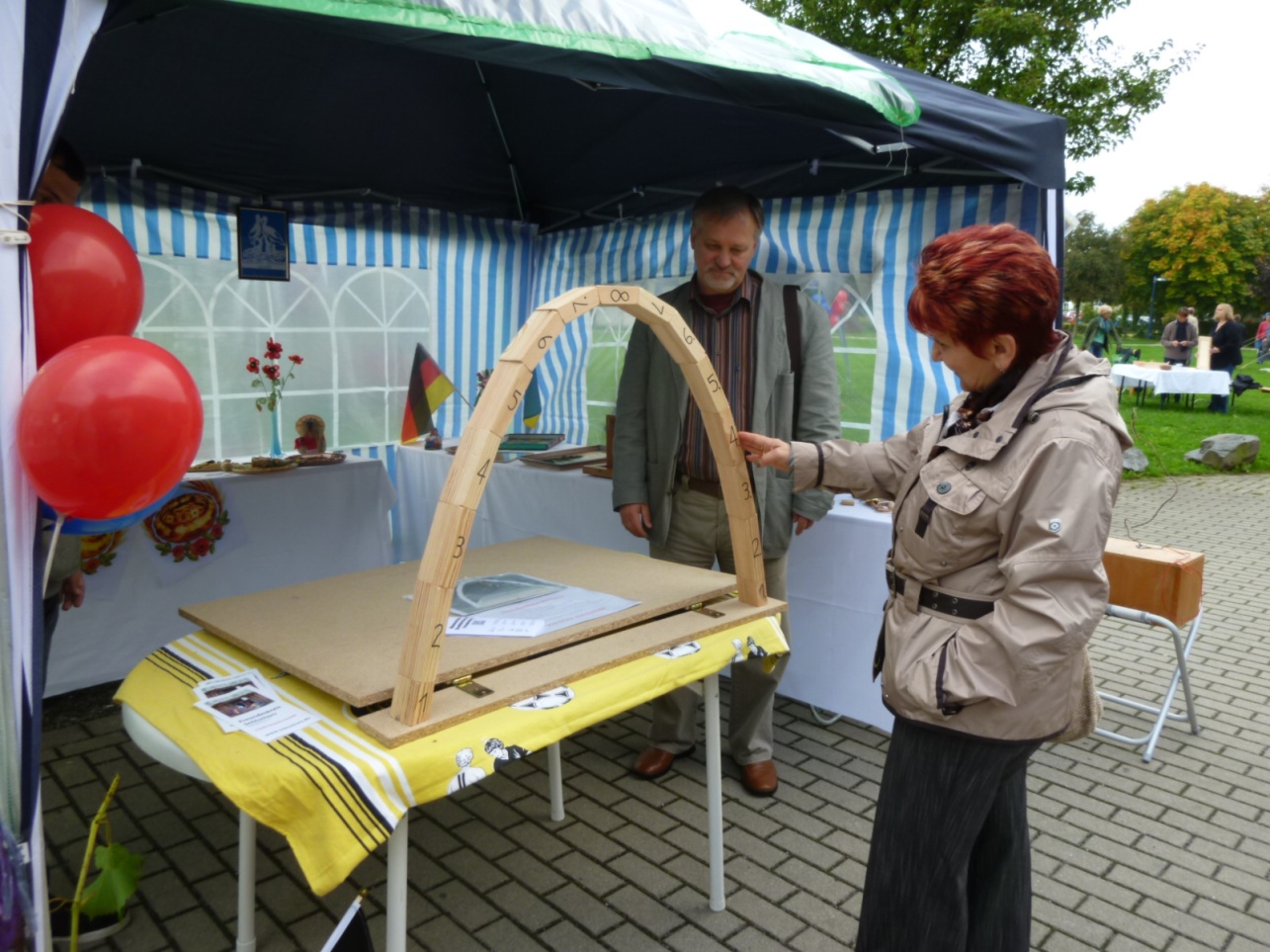 